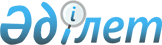 Қазақстан Республикасы Үкіметінің 2004 жылғы 3 тамыздағы № 826 қаулысына толықтыру енгізу туралы
					
			Күшін жойған
			
			
		
					Қазақстан Республикасы Үкіметінің 2010 жылғы 3 шілдедегі № 694 Қаулысы. Күші жойылды - Қазақстан Республикасы Үкіметінің 2011 жылғы 20 қазандағы № 1192 Қаулысымен

      Ескерту. Күші жойылды - ҚР Үкіметінің 2011.10.20 № 1192 (алғашқы ресми жарияланған күнінен бастап күнтізбелік он күн өткен соң қолданысқа енгізіледі) Қаулысымен.      Қазақстан Республикасының Үкіметі ҚАУЛЫ ЕТЕДІ:



      1. "Әскери қызметшілерді, ішкі істер органдарының, қаржы полициясының, прокуратураның қызметкерлерін Қазақстан Республикасының жекелеген мемлекеттік органдарына іссапарға жіберу тәртібі туралы" Қазақстан Республикасы Үкіметінің 2004 жылғы 3 тамыздағы № 826 қаулысына (Қазақстан Республикасының ПҮАЖ-ы, 2004 ж., № 29, 384-құжат) мынадай толықтыру енгізілсін:



      4-тармақта "Қазақстан Республикасының Ұлттық қауіпсіздік комитеті," деген сөздерден кейін "Қазақстан Республикасы "Сырбар" сыртқы барлау қызметі," деген сөздермен толықтырылсын.



      2. Осы қаулы қол қойылған күнінен бастап қолданысқа енгізіледі.      Қазақстан Республикасының

      Премьер-Министрі                           К. Мәсімов
					© 2012. Қазақстан Республикасы Әділет министрлігінің «Қазақстан Республикасының Заңнама және құқықтық ақпарат институты» ШЖҚ РМК
				